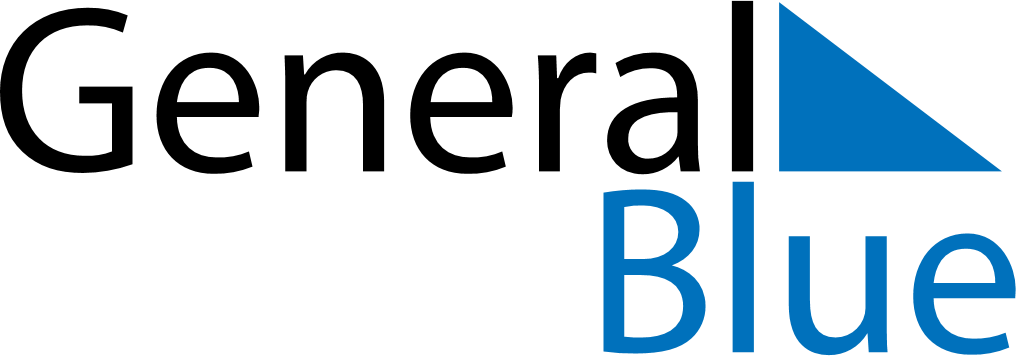 June 2021June 2021June 2021June 2021June 2021June 2021South AfricaSouth AfricaSouth AfricaSouth AfricaSouth AfricaSouth AfricaMondayTuesdayWednesdayThursdayFridaySaturdaySunday1234567891011121314151617181920Youth DayFather’s Day21222324252627282930NOTES